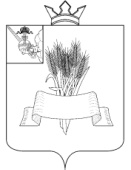 Администрация Сямженского муниципального округаВологодской областиПОСТАНОВЛЕНИЕот  22.12.2023  № 833с. Сямжа Вологодской областиО признании утратившими силу некоторых муниципальных нормативных правовых актовВ соответствии с законом Вологодской области от 06.05.2022 № 5128-ОЗ «О преобразовании всех поселений, входящих в состав Сямженского муниципального района Вологодской области, путем их объединения, наделении вновь образованного муниципального образования статусом муниципального округа и установлении границ Сямженского муниципального округа Вологодской области», решением Представительного Собрания Сямженского муниципального округа от 23.09.2022 № 6 «О вопросах правопреемства органов местного самоуправления»,  ПОСТАНОВЛЯЮ:1. Признать утратившими силу:- постановление администрации сельского поселения Двиницкое от 27.12.2021 № 63 «Об утверждении Порядка приема граждан по вопросам воинского учета и оповещения граждан о вызовах (повестках) военного комиссариата»;- постановление администрации сельского поселения Ногинское от 30.12.2020 № 106 «Об утверждении Положения об организации и осуществлении первичного воинского учета на территории сельского поселения Ногинское»;- постановление администрации сельского поселения Раменское от 17.12.2021 № 77 «Об утверждении порядка приема граждан по вопросам воинского учета и оповещения граждан о вызовах (повестках) военного комиссариата»;- постановление администрации сельского поселения Раменское от 06.07.2016 № 42 «Об утверждении Положения «Об организации и осуществлении первичного воинского учета граждан на территории поселения Раменское».2. Настоящее постановление вступает в силу со дня его подписания.		3. Настоящее постановление подлежит размещению на официальном сайте Сямженского муниципального округа https://35syamzhenskij.gosuslugi.ru в информационно-телекоммуникационной сети Интернет.		4. Информацию о размещении настоящего постановления на официальном сайте Сямженского муниципального округа опубликовать в газете «Восход».Глава  Сямженского муниципального округа                                      С.Н. Лашков                                                      